О  внесении    дополнений   в    постановление администрации  муниципального образования Соль-Илецкий городской округ от 05.12.2018 № 2715- п «О  вывозе  и  складировании  снега в зимний период 2018-2019 гг. с территории города Соль-Илецка» В соответствии с Федеральным законом от 06.10.2003 г. № 131-ФЗ «Об общих принципах организации  местного самоуправления РФ»,  Уставом  муниципального образования Соль-Илецкий городской округ, в целях своевременной  очистки  территории города от снега, постановляю:         1.Внести дополнение в п. 1 постановления от 05.12.2018  № 2715-п «О  вывозе  и  складировании  снега в зимний период 2018-2019 гг. с территории города Соль-Илецка»  и изложить его в новой редакции:          «Определить место для сбора снега с территории города Соль-Илецка  на 6-м километре  автодороги г. Соль-Илецк – с. Тамар – Уткуль,  в   с левой стороны от  указанной автодороги  на территории  песчаного карьера,         на 1-м километре  автодороги г. Соль-Илецк – п. Акбулак,  с левой стороны».         2.Директору Муниципального казенного учреждения «Управление городского хозяйства Соль-Илецкого городского округа»- Дружченко Алексею Владимировичу,  организовать информирование и доведение до руководителей предприятий  учреждений и организаций расположенных в городе о месте для сбора снега с территории города Соль-Илецка.  3.Рекомендовать руководителям предприятий, учреждений, организаций всех форм собственности, управляющим компаниям организовать своевременный вывоз снега с подведомственных территорий.         4.Контроль за исполнением настоящего постановления  возложить на – Вдовкина Вячеслава Петровича – Заместителя главы администрации Соль-Илецкого городского округа по строительству, транспорту, благоустройству и ЖКХ».5.Постановление вступает в силу после его официального опубликования (обнародования).Глава муниципального образованияСоль-Илецкий городской округ                                                     А.А.КузьминВерноВедущий специалисторганизационного отдела                                                              Е.В. ТелушкинаРазослано: организационный отдел,  МКУ «УГХ Соль-Илецкого городского округа», прокуратура  Соль-Илецкого района.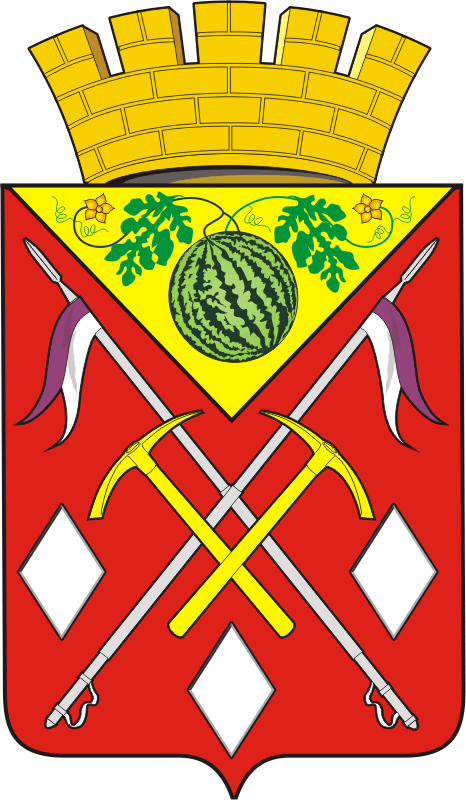 АДМИНИСТРАЦИЯМУНИЦИПАЛЬНОГО ОБРАЗОВАНИЯСОЛЬ-ИЛЕЦКИЙ ГОРОДСКОЙ ОКРУГОРЕНБУРГСКОЙ ОБЛАСТИПОСТАНОВЛЕНИЕ22.02.2019  № 426-п